Зарегистрировано в Минюсте России 28 декабря 2022 г. N 71857МИНИСТЕРСТВО ПРОСВЕЩЕНИЯ РОССИЙСКОЙ ФЕДЕРАЦИИПРИКАЗот 29 ноября 2022 г. N 1043О ВНЕСЕНИИ ИЗМЕНЕНИЙВ ОПИСАНИЕ АТТЕСТАТА ОБ ОСНОВНОМ ОБЩЕМ ОБРАЗОВАНИИ/АТТЕСТАТАОБ ОСНОВНОМ ОБЩЕМ ОБРАЗОВАНИИ С ОТЛИЧИЕМ И ПРИЛОЖЕНИЯ К НИМ,ОПИСАНИЕ АТТЕСТАТА О СРЕДНЕМ ОБЩЕМ ОБРАЗОВАНИИ/АТТЕСТАТАО СРЕДНЕМ ОБЩЕМ ОБРАЗОВАНИИ С ОТЛИЧИЕМ И ПРИЛОЖЕНИЯ К НИМ,УТВЕРЖДЕННЫЕ ПРИКАЗОМ МИНИСТЕРСТВА ПРОСВЕЩЕНИЯРОССИЙСКОЙ ФЕДЕРАЦИИ ОТ 5 ОКТЯБРЯ 2020 Г. N 545В соответствии с частью 4 статьи 60 Федерального закона от 29 декабря 2012 г. N 273-ФЗ "Об образовании в Российской Федерации" (Собрание законодательства Российской Федерации, 2012, N 53, ст. 7598; 2021, N 1, ст. 56), пунктом 1 и подпунктом 4.2.28 пункта 4 Положения о Министерстве просвещения Российской Федерации, утвержденного постановлением Правительства Российской Федерации от 28 июля 2018 г. N 884 (Собрание законодательства Российской Федерации, 2018, N 32, ст. 5343; 2019, N 51, ст. 7631), приказываю:Утвердить прилагаемые изменения, которые вносятся в описание аттестата об основном общем образовании/аттестата об основном общем образовании с отличием и приложения к ним, описание аттестата о среднем общем образовании/аттестата о среднем общем образовании с отличием и приложения к ним, утвержденные приказом Министерства просвещения Российской Федерации от 5 октября 2020 г. N 545 (зарегистрирован Министерством юстиции Российской Федерации 29 декабря 2020 г., регистрационный N 61900), с изменениями, внесенными приказами Министерства просвещения Российской Федерации от 1 апреля 2022 г. N 195 (зарегистрирован Министерством юстиции Российской Федерации 5 мая 2022 г., регистрационный N 68412) и от 7 октября 2022 г. N 890 (зарегистрирован Министерством юстиции Российской Федерации 11 ноября 2022 г., регистрационный N 70924.МинистрС.С.КРАВЦОВУтвержденыприказом Министерства просвещенияРоссийской Федерацииот 29 ноября 2022 г. N 1043ИЗМЕНЕНИЯ,КОТОРЫЕ ВНОСЯТСЯ В ОПИСАНИЕ АТТЕСТАТА ОБ ОСНОВНОМОБЩЕМ ОБРАЗОВАНИИ/АТТЕСТАТА ОБ ОСНОВНОМ ОБЩЕМ ОБРАЗОВАНИИС ОТЛИЧИЕМ И ПРИЛОЖЕНИЯ К НИМ, ОПИСАНИЕ АТТЕСТАТА О СРЕДНЕМОБЩЕМ ОБРАЗОВАНИИ/АТТЕСТАТА О СРЕДНЕМ ОБЩЕМ ОБРАЗОВАНИИС ОТЛИЧИЕМ И ПРИЛОЖЕНИЯ К НИМ, УТВЕРЖДЕННЫЕ ПРИКАЗОММИНИСТЕРСТВА ПРОСВЕЩЕНИЯ РОССИЙСКОЙ ФЕДЕРАЦИИОТ 5 ОКТЯБРЯ 2020 Г. N 5451. В абзаце втором пункта 23 описания аттестата об основном общем образовании/аттестата об основном общем образовании с отличием и приложения к ним, утвержденного приказом Министерства просвещения Российской Федерации от 5 октября 2020 г. N 545 (зарегистрирован Министерством юстиции Российской Федерации 29 декабря 2020 г., регистрационный N 61900), с изменениями, внесенными приказами Министерства просвещения Российской Федерации от 1 апреля 2022 г. N 195 (зарегистрирован Министерством юстиции Российской Федерации 5 мая 2022 г., регистрационный N 68412) и от 7 октября 2022 г. N 890 (зарегистрирован Министерством юстиции Российской Федерации 11 ноября 2022 г., регистрационный N 70924) (далее - приказ N 545), слова "федеральных министерств, федеральных служб и федеральных агентств, руководство деятельностью которых осуществляет Президент Российской Федерации" заменить словами "федеральных министерств, федеральных служб, федеральных агентств и федеральных государственных органов, руководство деятельностью которых осуществляет Президент Российской Федерации".2. В абзаце втором пункта 23 описания аттестата о среднем общем образовании/аттестата о среднем общем образовании с отличием и приложения к ним, утвержденного приказом N 545, слова "федеральных министерств, федеральных служб и федеральных агентств, руководство деятельностью которых осуществляет Президент Российской Федерации" заменить словами "федеральных министерств, федеральных служб, федеральных агентств и федеральных государственных органов, руководство деятельностью которых осуществляет Президент Российской Федерации".3. В приложении к Описанию аттестата об основном общем образовании/аттестата об основном общем образовании с отличием и приложения к ним, Описанию аттестата о среднем общем образовании/аттестата о среднем общем образовании с отличием и приложения к ним, утвержденным приказом N 545:а) в наименовании слова "федеральных министерств, федеральных служб и федеральных агентств, руководство деятельностью которых осуществляет Президент Российской Федерации " заменить словами "федеральных министерств, федеральных служб, федеральных агентств и федеральных государственных органов, руководство деятельностью которых осуществляет Президент Российской Федерации";б) после строки:""дополнить строками следующего содержания:"";в) после строки:""дополнить строками следующего содержания:"";г) строку:""изложить в следующей редакции:"";е) после строки:""дополнить строкой следующего содержания:"".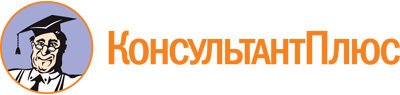 Приказ Минпросвещения России от 29.11.2022 N 1043
"О внесении изменений в описание аттестата об основном общем образовании/аттестата об основном общем образовании с отличием и приложения к ним, описание аттестата о среднем общем образовании/аттестата о среднем общем образовании с отличием и приложения к ним, утвержденные приказом Министерства просвещения Российской Федерации от 5 октября 2020 г. N 545"
(Зарегистрировано в Минюсте России 28.12.2022 N 71857)Документ предоставлен КонсультантПлюс

www.consultant.ru

Дата сохранения: 13.01.2023
 Республика Крым082Донецкая Народная Республика162Луганская Народная Республика163Ярославская область076Запорожская область164Херсонская область165Федеральные министерства, федеральные службы и федеральные агентства, руководство деятельностью которых осуществляет Президент Российской Федерации, федеральные службы и федеральные агентства, подведомственные этим федеральным министерствамФедеральные министерства, федеральные службы, федеральные агентства и федеральные государственные органы, руководство деятельностью которых осуществляет Президент Российской Федерации, федеральные службы и федеральные агентства, подведомственные этим федеральным министерствамУправление делами Президента Российской Федерации (федеральное агентство)109Следственный комитет Российской Федерации (федеральный государственный орган)166